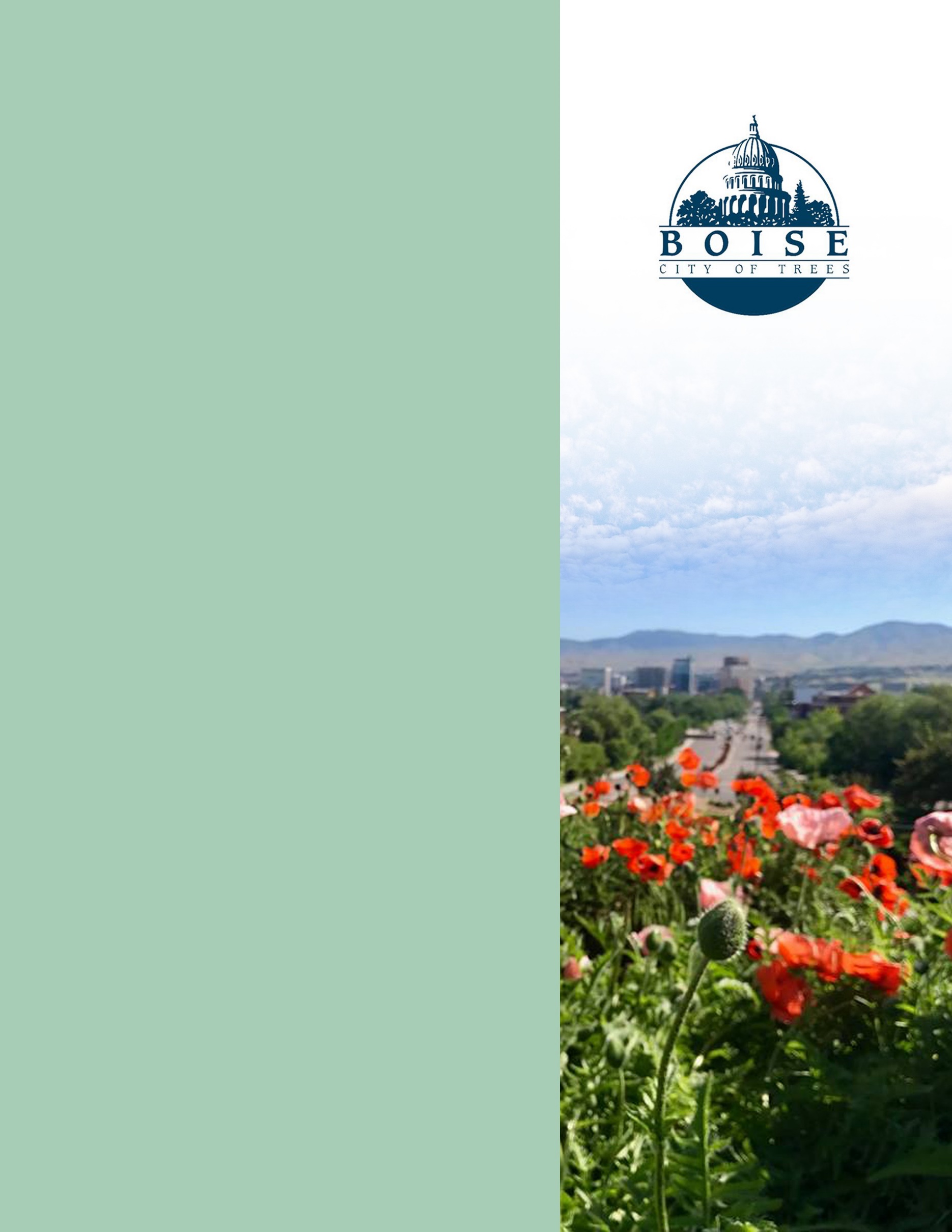 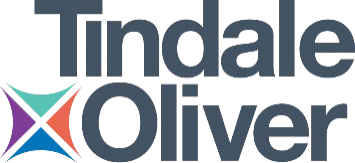 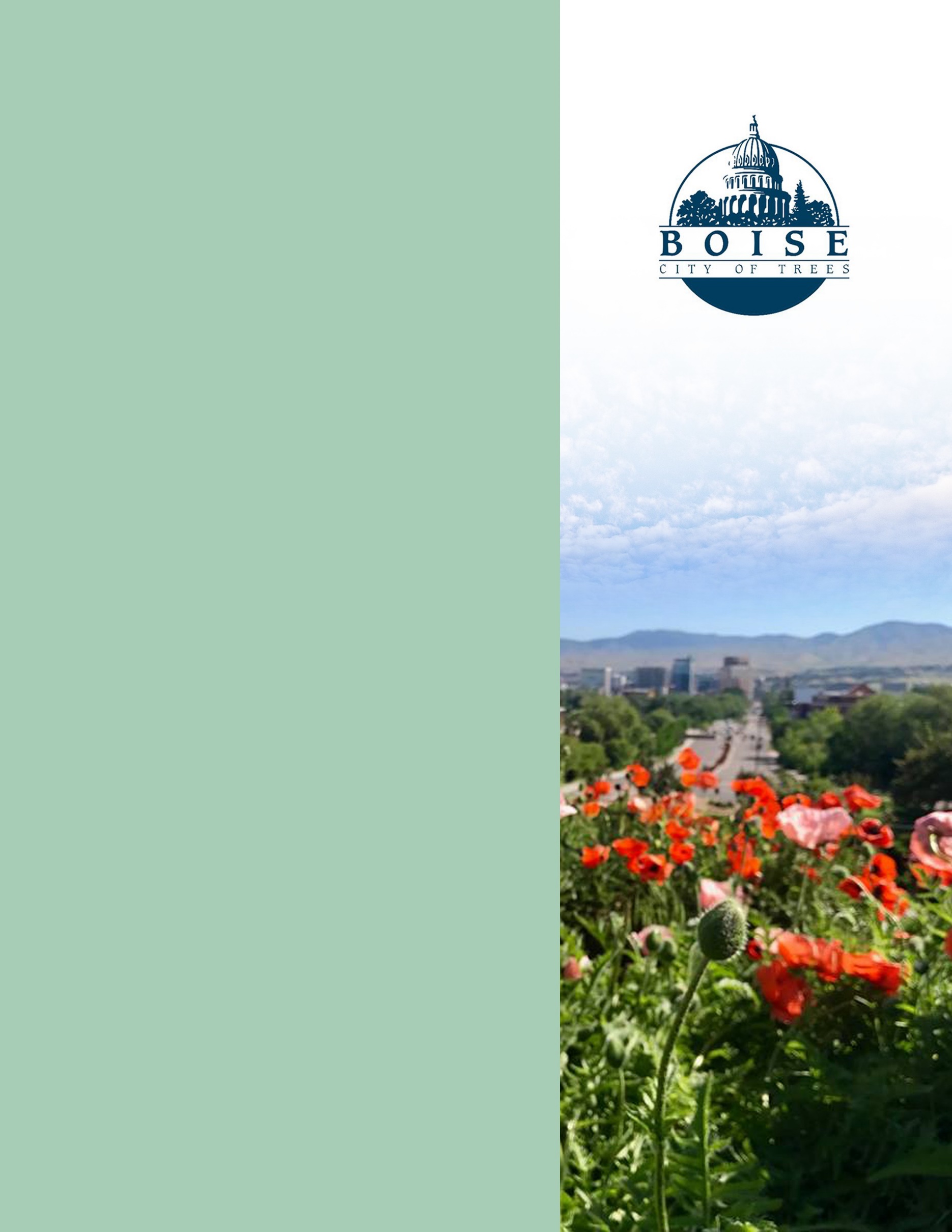 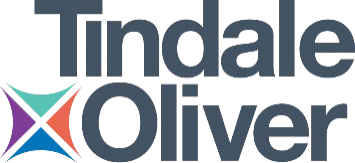 City of Boise ADA AssessmentAppendix A –Library! At Hillcrest2/19/2021Report #TO21-B017Prepared by: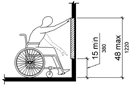 PHOTOGRAPH(S) OF THIS LOCATION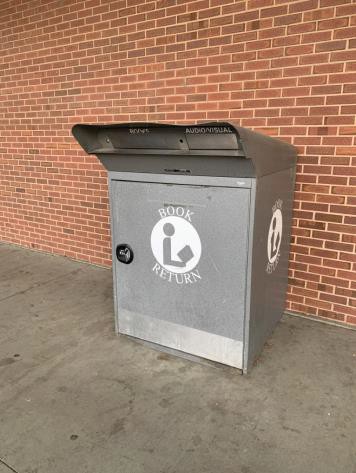 PHOTOGRAPH(S) OF THIS LOCATION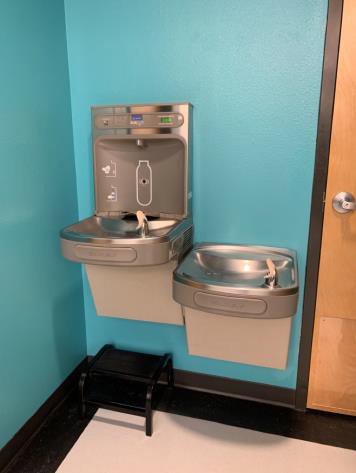 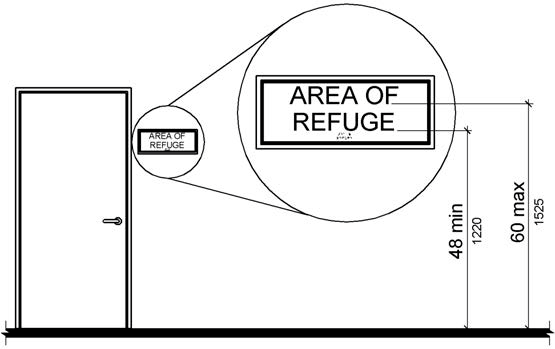 PHOTOGRAPH(S) OF THIS LOCATION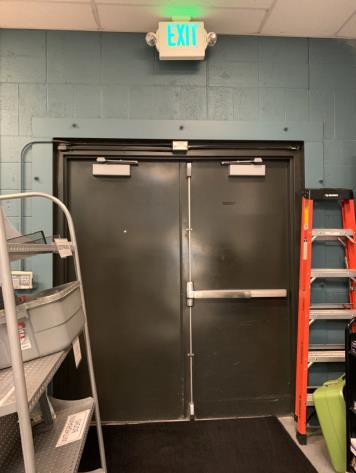 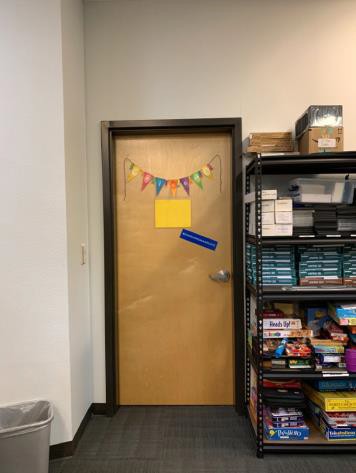 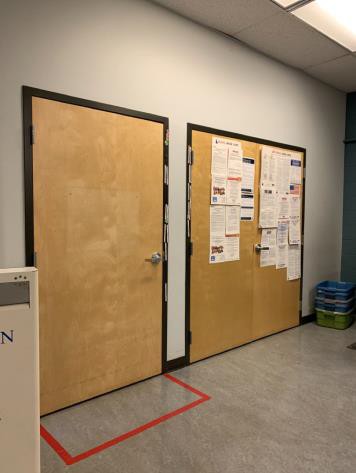 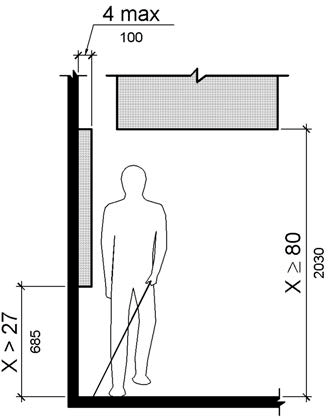 PHOTOGRAPH(S) OF THIS LOCATION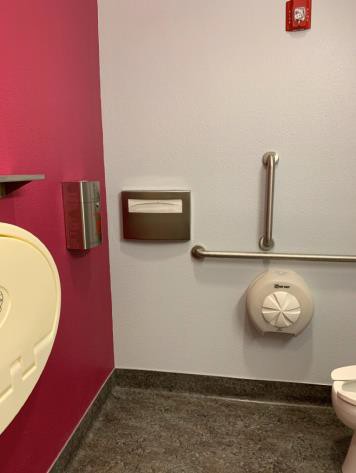 PHOTOGRAPH(S) OF THIS LOCATION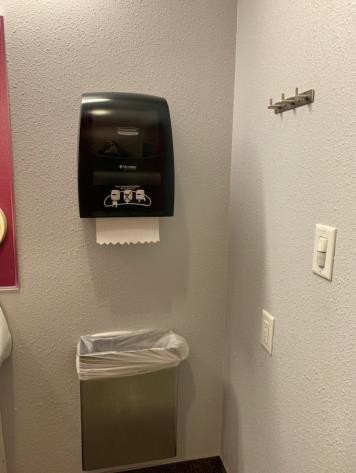 PHOTOGRAPH(S) OF THIS LOCATION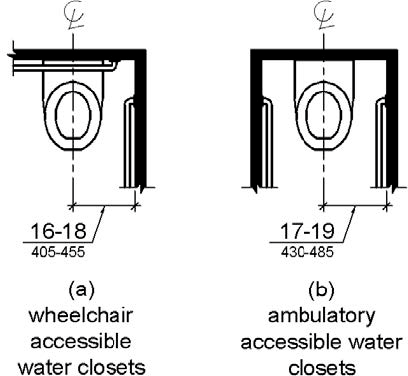 PHOTOGRAPH(S) OF THIS LOCATION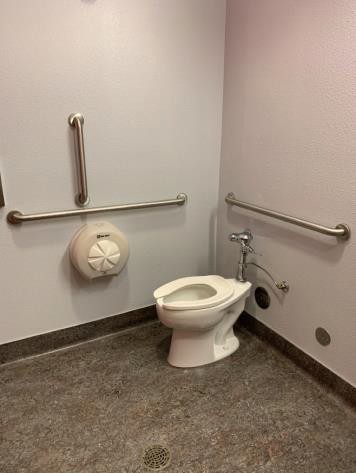 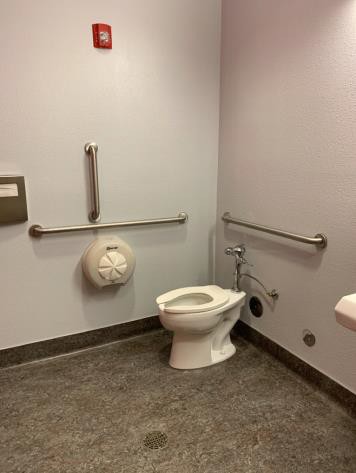 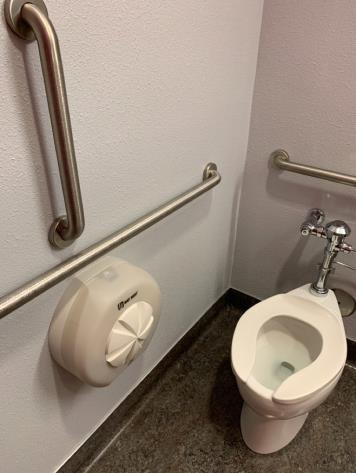 PHOTOGRAPH(S) OF THIS LOCATION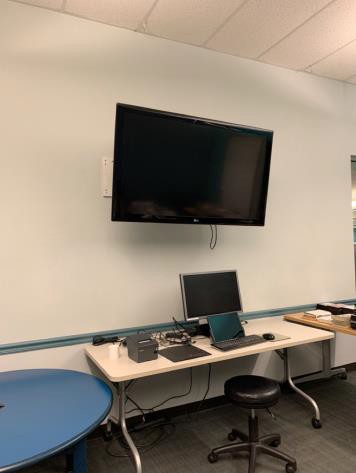 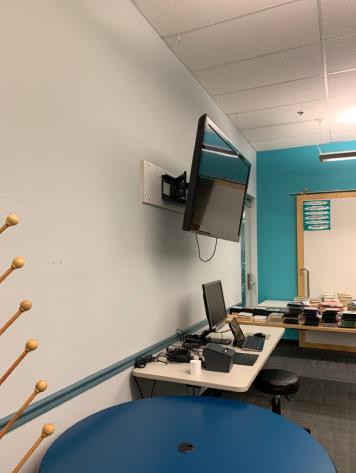 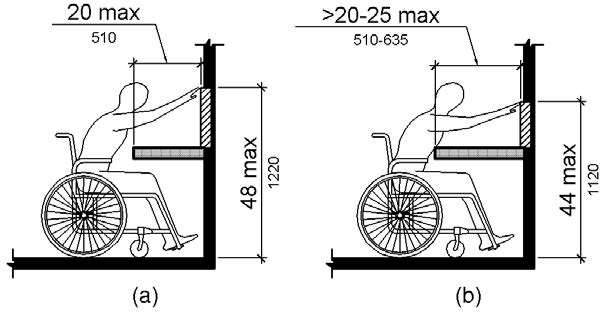 PHOTOGRAPH(S) OF THIS LOCATION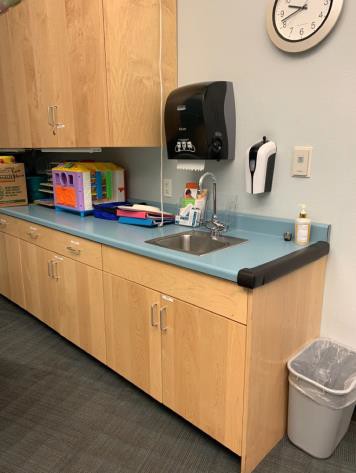 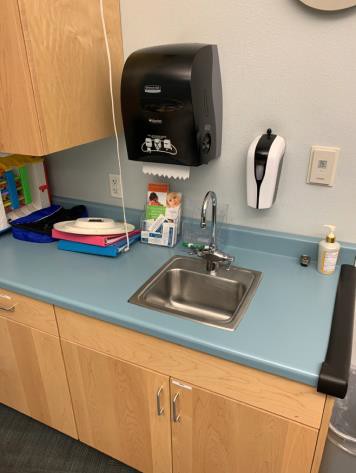 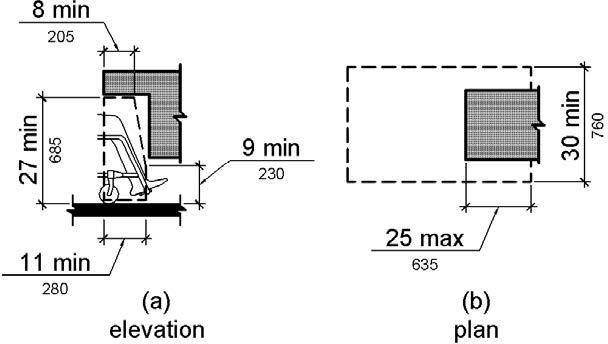 PHOTOGRAPH(S) OF THIS LOCATIONPHOTOGRAPH(S) OF THIS LOCATION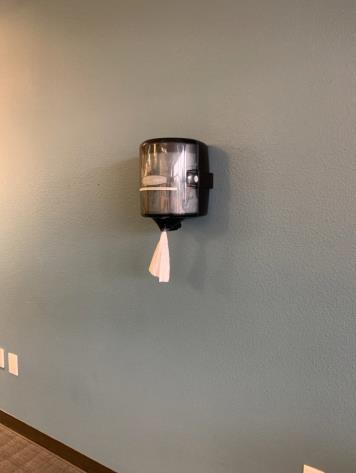 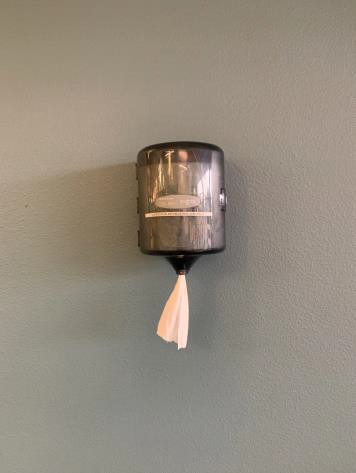 PHOTOGRAPH(S) OF THIS LOCATION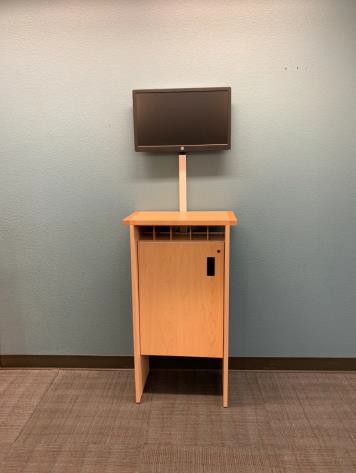 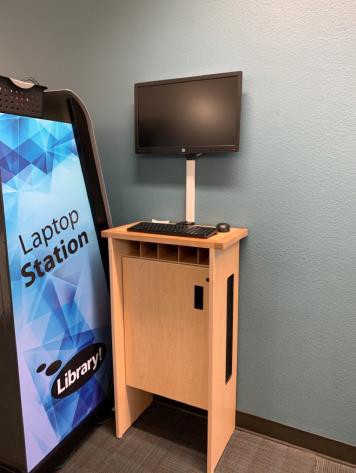 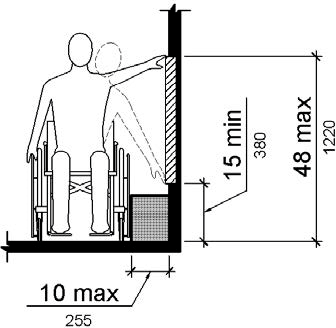 PHOTOGRAPH(S) OF THIS LOCATION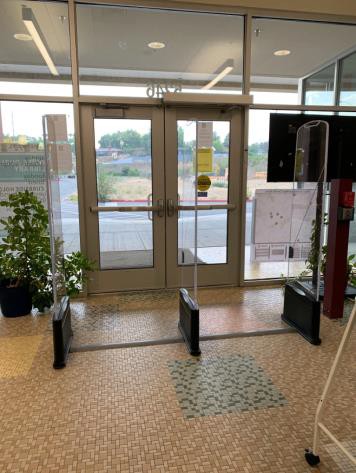 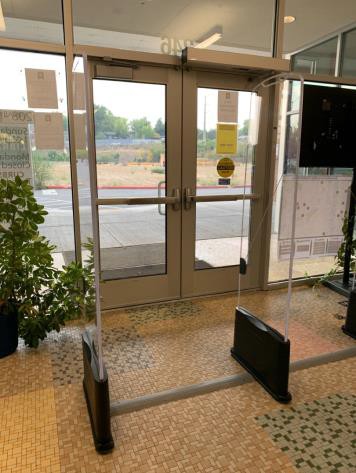 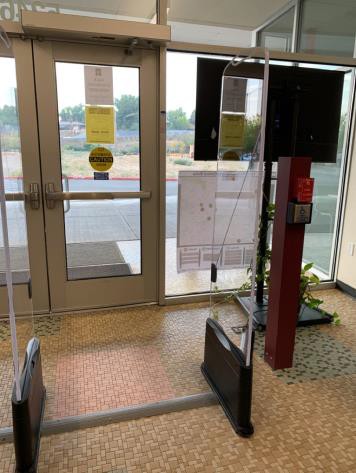 PHOTOGRAPH(S) OF THIS LOCATION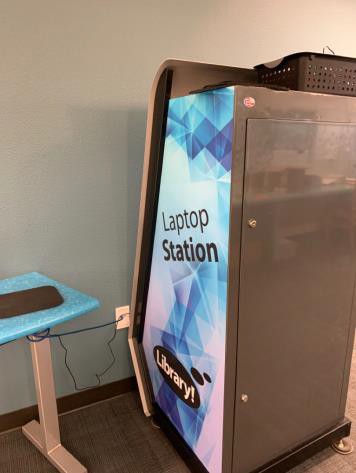 PHOTOGRAPH(S) OF THIS LOCATION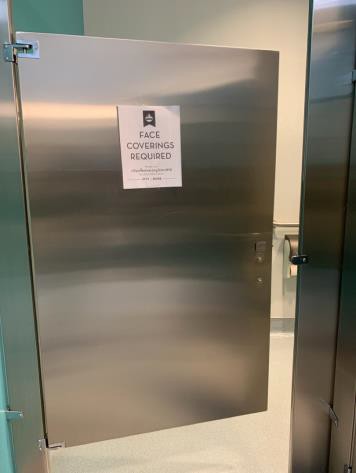 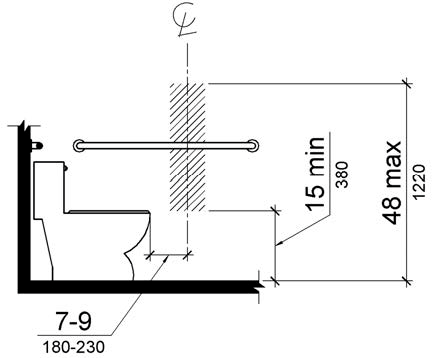 PHOTOGRAPH(S) OF THIS LOCATION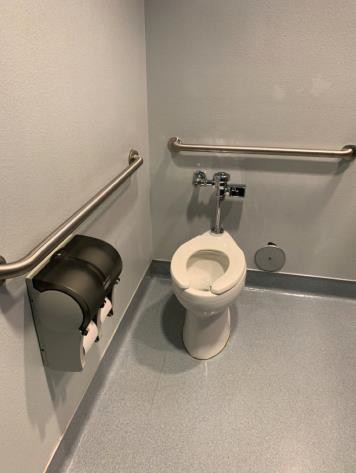 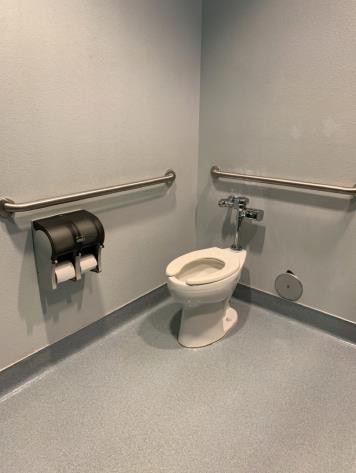 PHOTOGRAPH(S) OF THIS LOCATION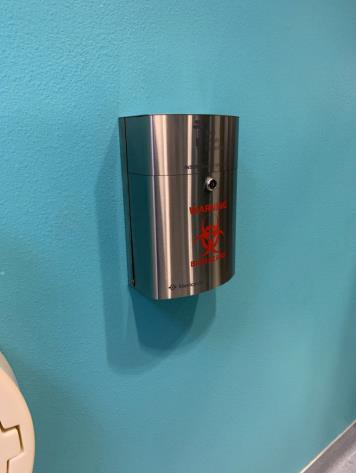 PHOTOGRAPH(S) OF THIS LOCATION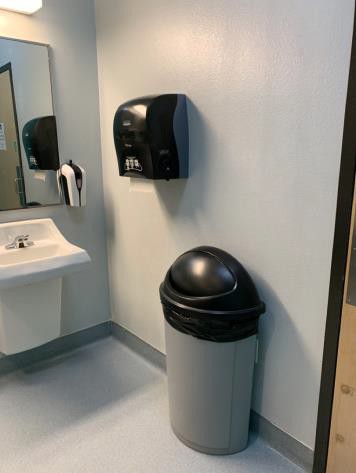 PHOTOGRAPH(S) OF THIS LOCATION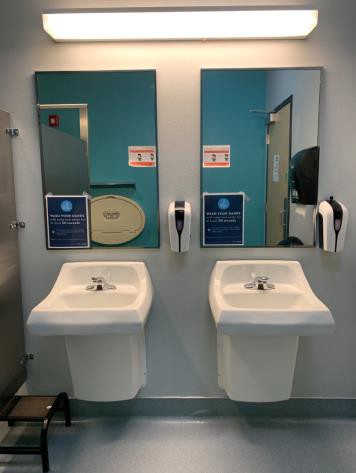 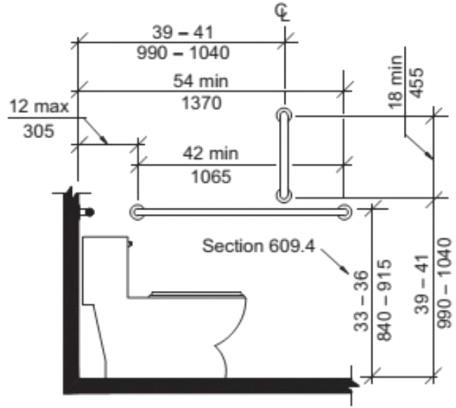 PHOTOGRAPH(S) OF THIS LOCATIONPHOTOGRAPH(S) OF THIS LOCATION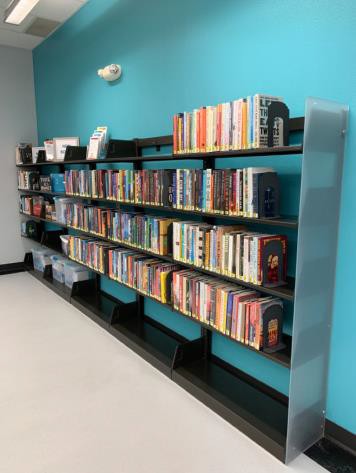 PHOTOGRAPH(S) OF THIS LOCATION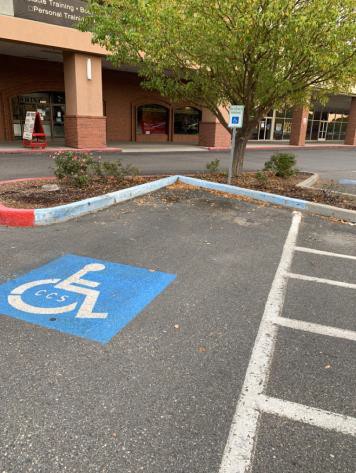 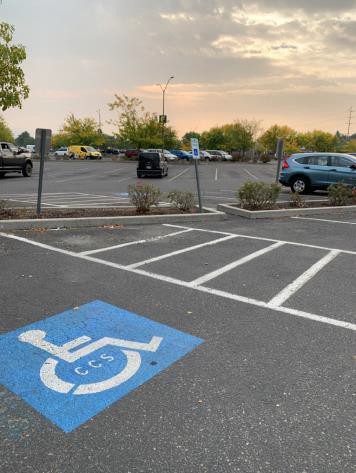 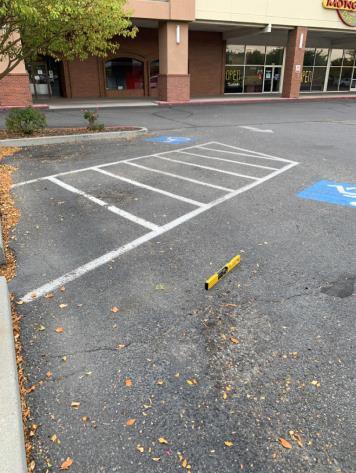 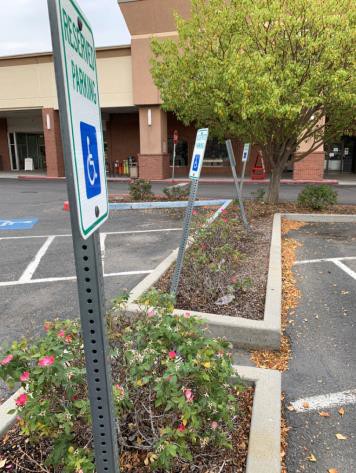 PHOTOGRAPH(S) OF THIS LOCATIONPHOTOGRAPH(S) OF THIS LOCATION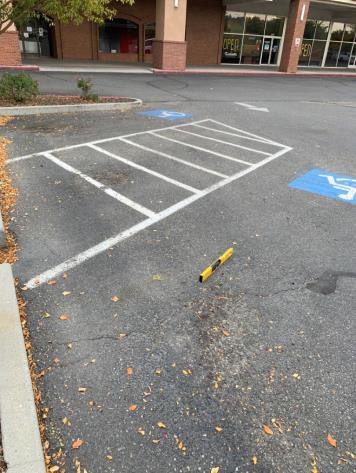 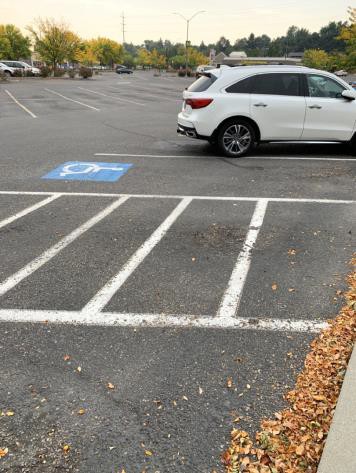 PHOTOGRAPH(S) OF THIS LOCATION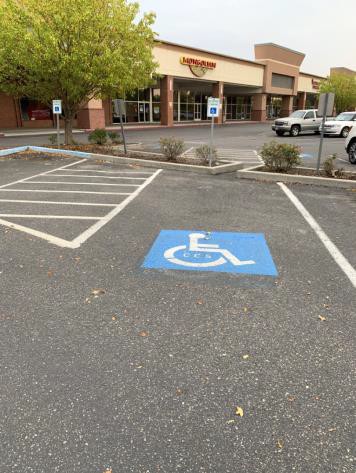 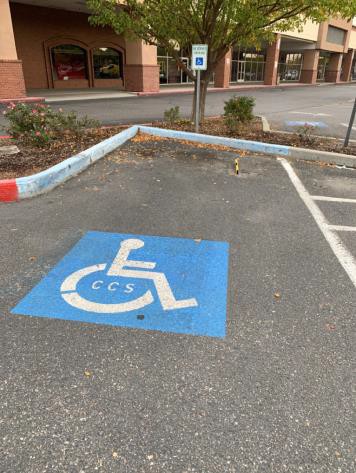 PHOTOGRAPH(S) OF THIS LOCATION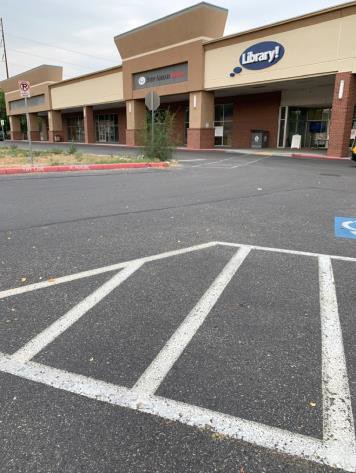 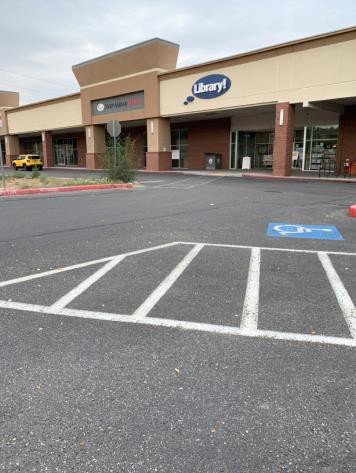 PHOTOGRAPH(S) OF THIS LOCATION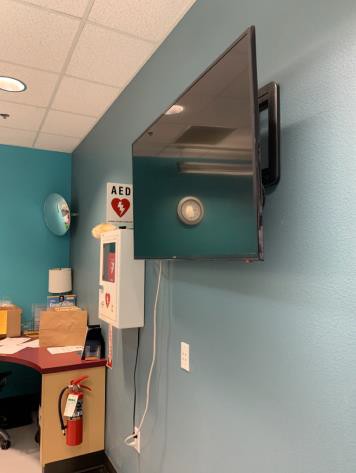 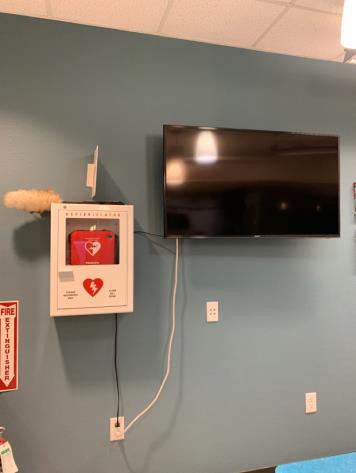 PHOTOGRAPH(S) OF THIS LOCATIONPHOTOGRAPH(S) OF THIS LOCATION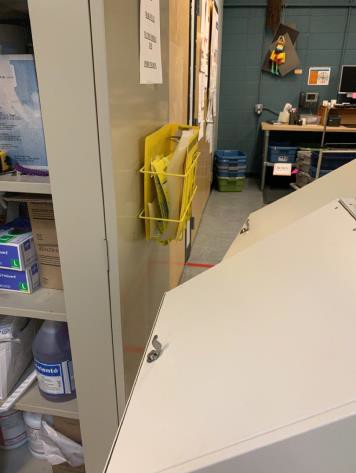 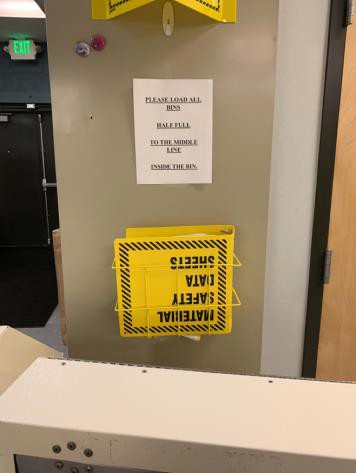 PHOTOGRAPH(S) OF THIS LOCATION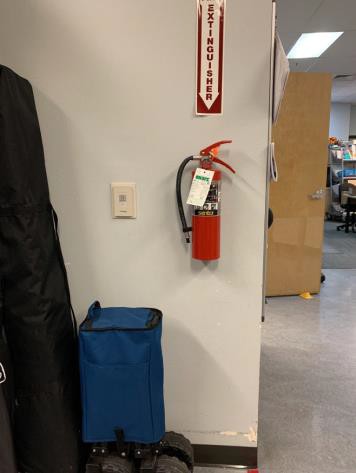 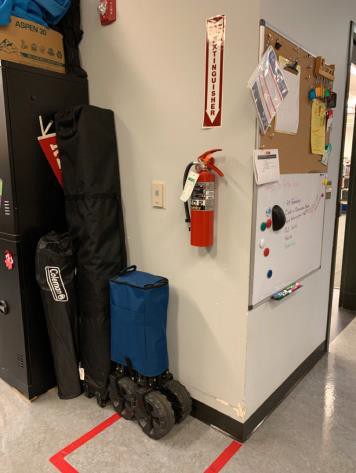 PHOTOGRAPH(S) OF THIS LOCATION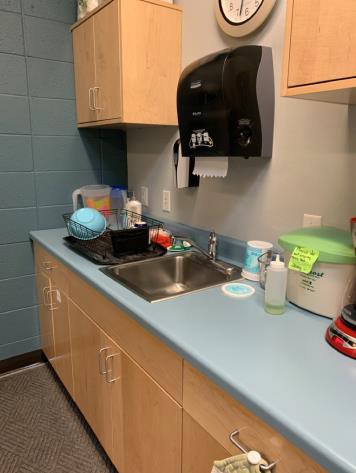 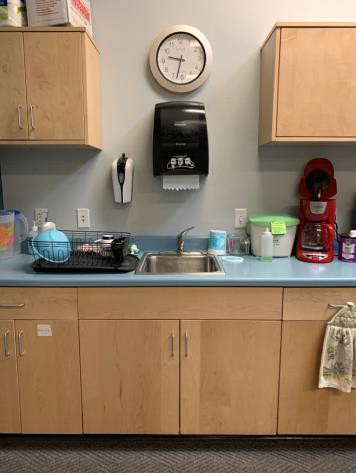 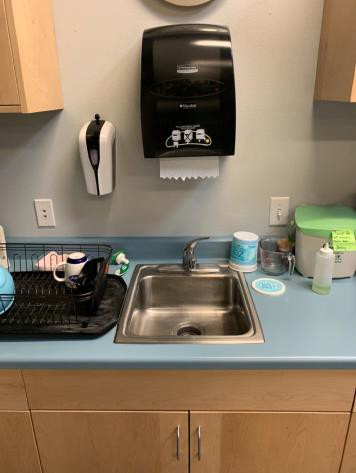 PHOTOGRAPH(S) OF THIS LOCATION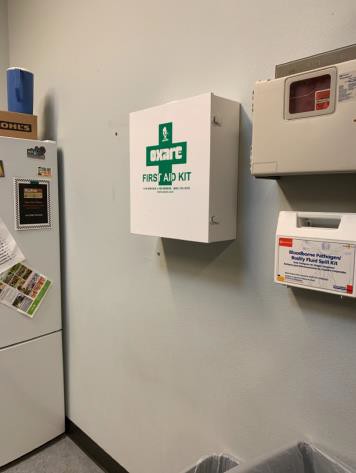 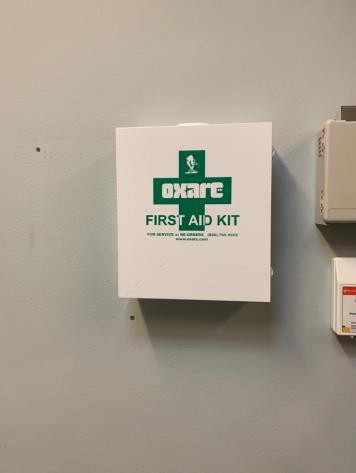 PHOTOGRAPH(S) OF THIS LOCATION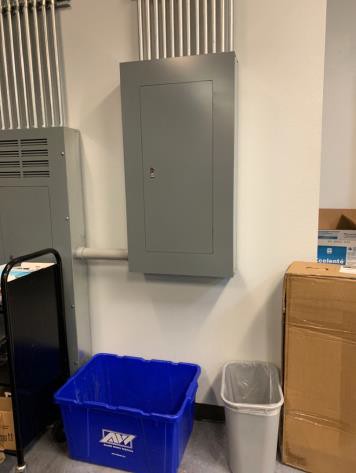 PHOTOGRAPH(S) OF THIS LOCATION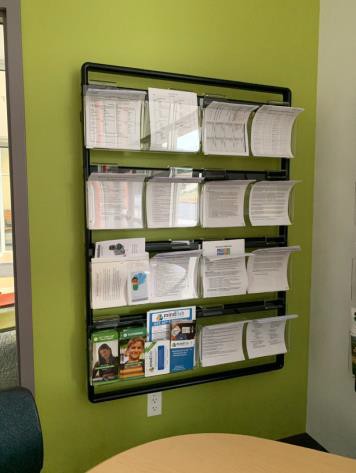 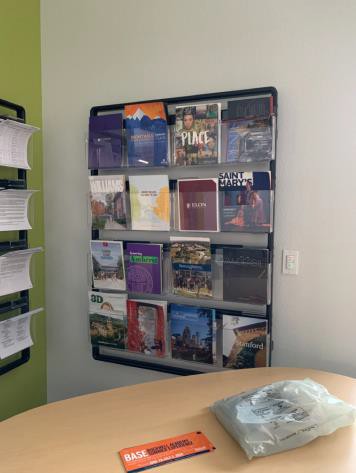 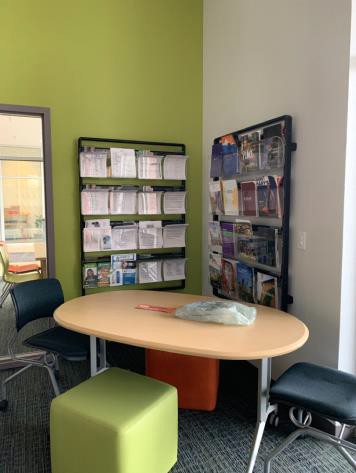 PHOTOGRAPH(S) OF THIS LOCATION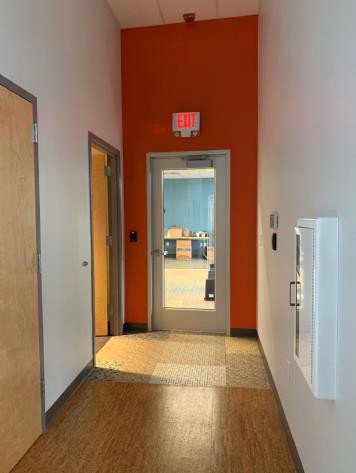 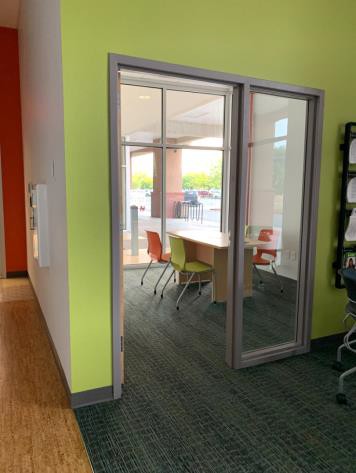 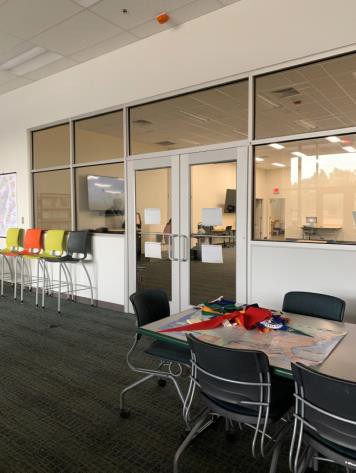 PHOTOGRAPH(S) OF THIS LOCATION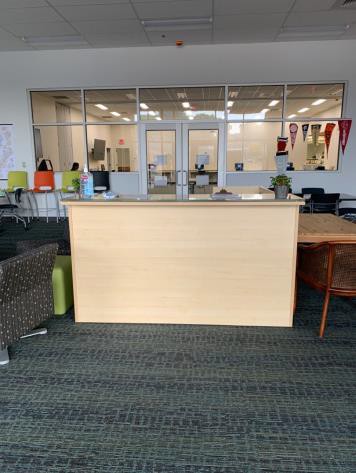 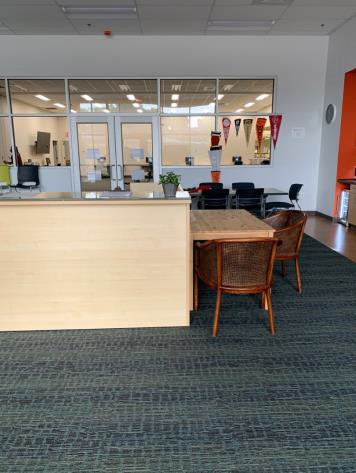 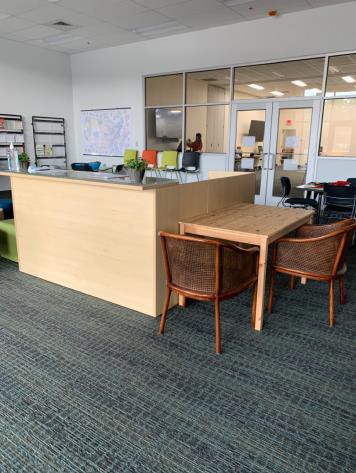 PHOTOGRAPH(S) OF THIS LOCATION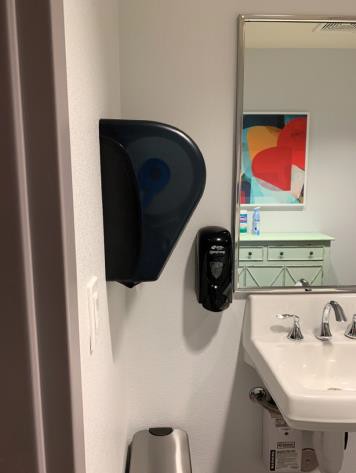 PHOTOGRAPH(S) OF THIS LOCATION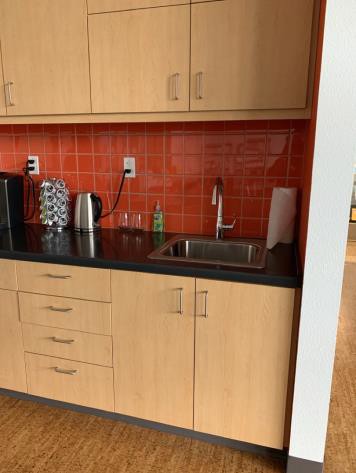 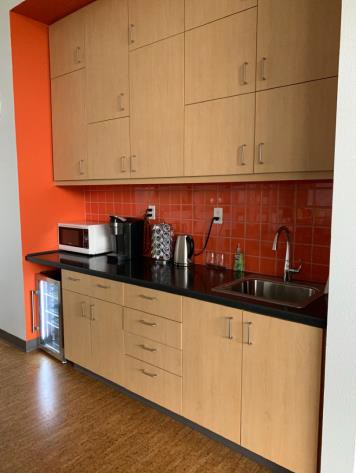 PHOTOGRAPH(S) OF THIS LOCATION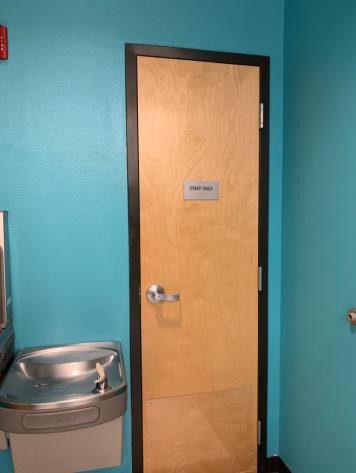 PHOTOGRAPH(S) OF THIS LOCATION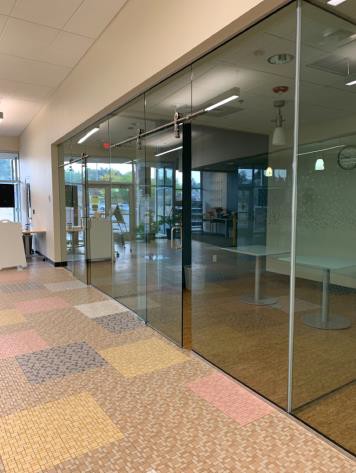 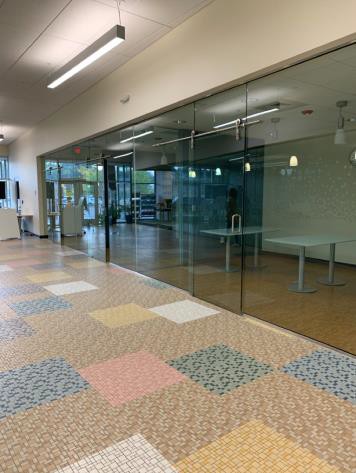 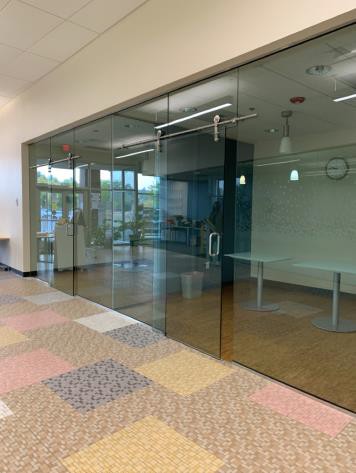 PHOTOGRAPH(S) OF THIS LOCATION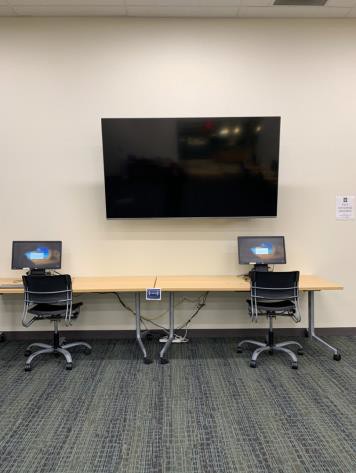 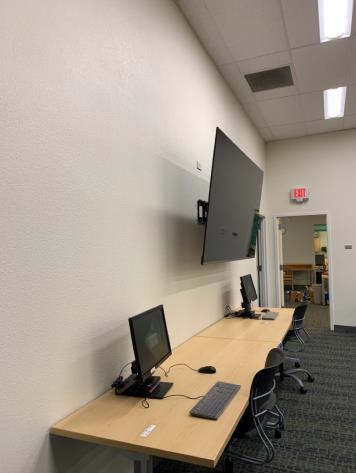 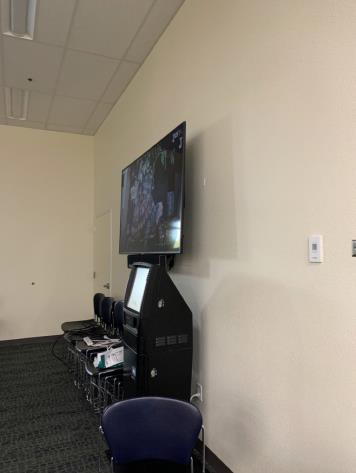 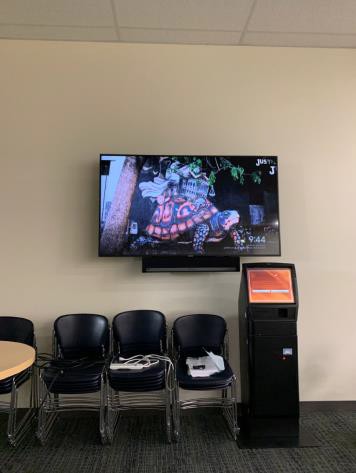 PHOTOGRAPH(S) OF THIS LOCATION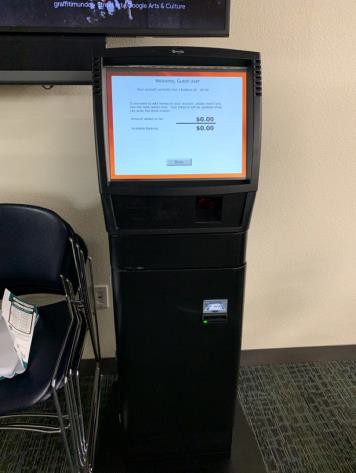 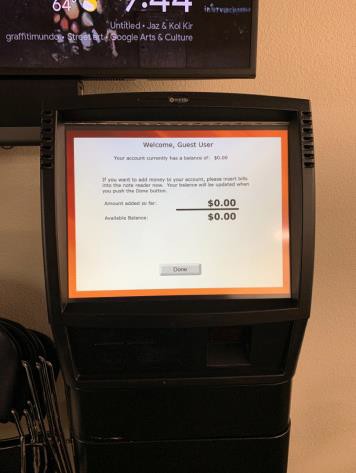 PHOTOGRAPH(S) OF THIS LOCATION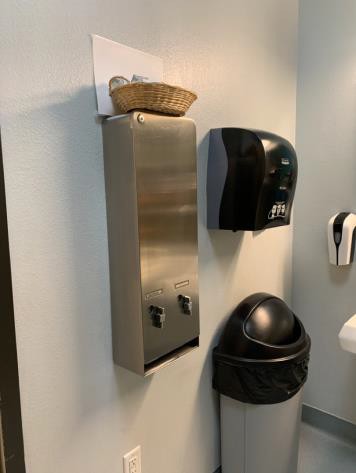 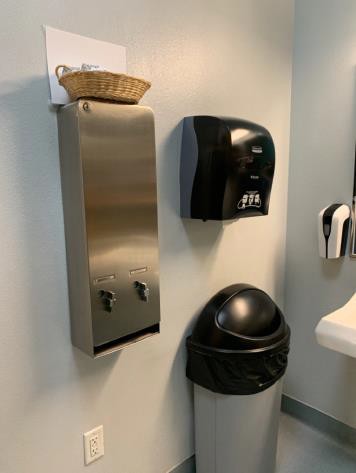 PHOTOGRAPH(S) OF THIS LOCATION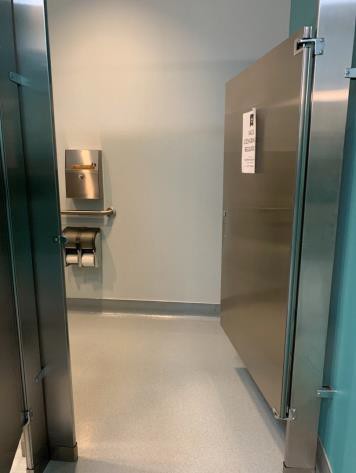 PHOTOGRAPH(S) OF THIS LOCATION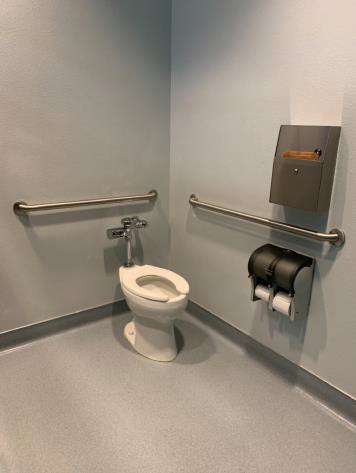 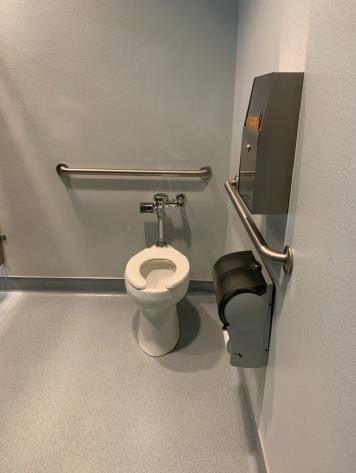 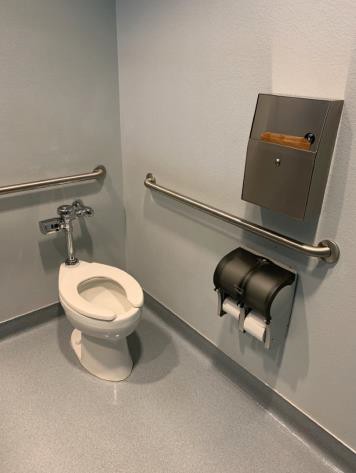 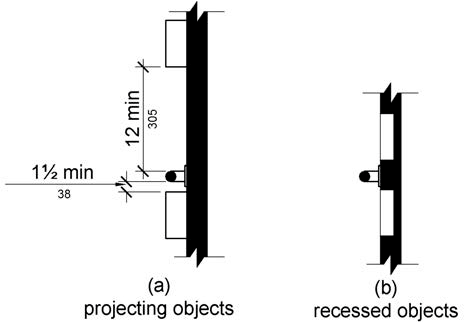 PHOTOGRAPH(S) OF THIS LOCATIONPHOTOGRAPH(S) OF THIS LOCATION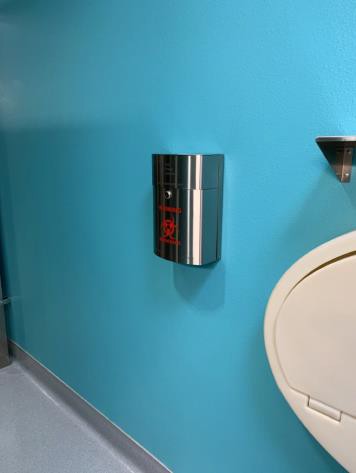 PHOTOGRAPH(S) OF THIS LOCATIONPHOTOGRAPH(S) OF THIS LOCATION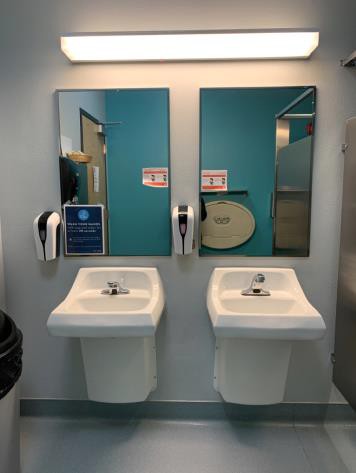 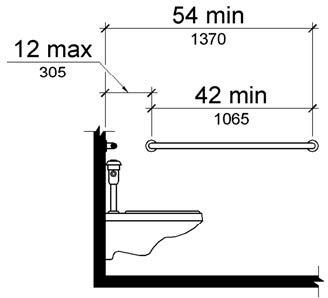 PHOTOGRAPH(S) OF THIS LOCATION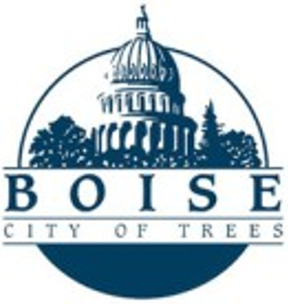 ID:2613Facility:Hillcrest LibraryLocation: Book ReturnSchedule: 2021Estimated Cost: $100.00Priority Score 8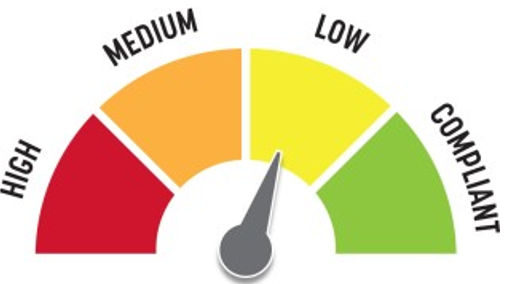 Quick Fix: YesBuilt before ADA: UnknownVIOLATIONS2010 ADA Standards for Accessible Design Codes	§308.2.1The book return is outside of the unobstructed forward reach range at 50" above the floor.RECOMMENDATIONSLower the book return by 2" to meet the accessible reach range of 15" minimum and 48" maximum above the floor.Or add a secondary lower book drop at the same location.ID:2666Facility:Hillcrest LibraryLocation: Drinking FountainsSchedule: 2022Estimated Cost: $1,000.00Priority Score 6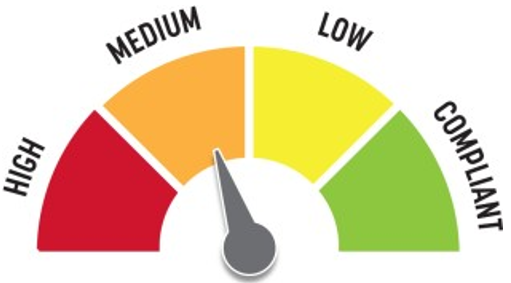 Quick Fix: NoBuilt before ADA: UnknownVIOLATIONS2010 ADA Standards for Accessible Design Codes	§602.7The spout heights of the drinking fountains are not compliant at 31RECOMMENDATIONSRaise the existing tall drinking fountain to a minimum spout height of 38" and maximum spout height of 43" above the floor.ID:2639Facility:Hillcrest LibraryLocation: Entire FacilitySchedule: 2021Estimated Cost: $1,700.00Priority Score 3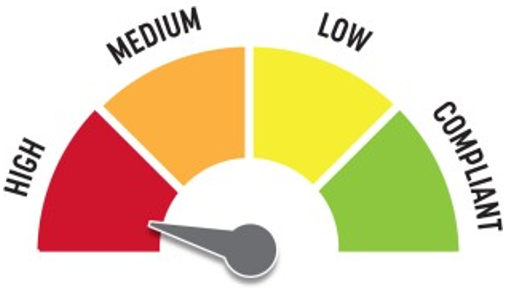 Quick Fix: YesBuilt before ADA: UnknownVIOLATIONS2010 ADA Standards for Accessible Design Codes	§216.2, §703There are no tactile signs identifying 17 permanent room.RECOMMENDATIONSInstall tactile signage on the latch side of the doorway at a height of 48” minimum to 60” maximum above the floor, identifying room by name or room number.Signs shall be Braille with raised lettering and should be placed on the wall in the center of an 18"x18" clear floor space.ID:2634Facility:Hillcrest LibraryLocation: Family RestroomSchedule: 2021Estimated Cost: $100.00Priority Score 5Quick Fix: YesBuilt before ADA: UnknownVIOLATIONS2010 ADA Standards for Accessible Design Codes	§307.2The sharps container protrudes 4.75" into the circulation space at 41" above the floor.RECOMMENDATIONSRecess the sharps container so it protrudes a maximum of 4", lower it so the bottom edge is 27" maximum above the floor, or place a cane detectable object beneath it.ID:2635Facility:Hillcrest LibraryLocation: Family RestroomSchedule: 2021Estimated Cost: $100.00Priority Score 8Quick Fix: YesBuilt before ADA: UnknownVIOLATIONS2010 ADA Standards for Accessible Design Codes	§308.2.1The hooks are outside of the unobstructed forward reach range at 62.5" above the floor.RECOMMENDATIONSLower the hooks by 14.5" to meet the accessible reach range of 48" maximum above the floor.Or install a secondary lower coat hook.ID:2636Facility:Hillcrest LibraryLocation: Family RestroomSchedule: 2021Estimated Cost: $100.00Priority Score 8Quick Fix: YesBuilt before ADA: UnknownVIOLATIONS2010 ADA Standards for Accessible Design Codes	§308.2.1The paper towel dispenser is outside of the unobstructed forward reach range at 49.5" above the floor.RECOMMENDATIONSLower the paper towel dispenser by 1.5" to meet the accessible reach range of 15" minimum and 48" maximum above the floor.ID:2633Facility:Hillcrest LibraryLocation: Family RestroomSchedule: 2022Estimated Cost: $1,000.00Priority Score 5Quick Fix: NoBuilt before ADA: UnknownVIOLATIONS2010 ADA Standards for Accessible Design Codes	§604.2The centerline of the toilet is located 19" from the sidewall.RECOMMENDATIONSReposition the centerline of the toilet to be within 16" minimum and 18" maximum from the sidewall.ID:2627Facility:Hillcrest LibraryLocation: Lemhi RoomSchedule: 2021Estimated Cost: $0.00Priority Score 0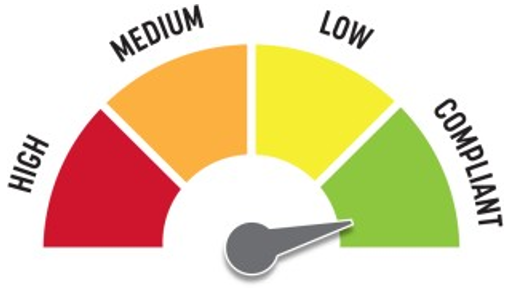 Quick Fix: YesBuilt before ADA: UnknownVIOLATIONS2010 ADA Standards for Accessible Design Codes	§307.2The TV protrudes 15" into the circulation space at 65" above the floor.RECOMMENDATIONSEnsure the desk remains underneath the TV to provide cane detectability.ID:2629Facility:Hillcrest LibraryLocation: Lemhi RoomSchedule: 2021Estimated Cost: $100.00Priority Score 8Quick Fix: YesBuilt before ADA: UnknownVIOLATIONS2010 ADA Standards for Accessible Design Codes	§308.2.2The paper towel dispensers are outside of the obstructed forward reach range at 49.5" above the floor.RECOMMENDATIONSLower the paper towel dispenser by 1.5" to meet the accessible reach range of 15" minimum and 48" maximum above the floor.ID:2628Facility:Hillcrest LibraryLocation: Lemhi RoomSchedule: 2022Estimated Cost: $1,000.00Priority Score 5Quick Fix: NoBuilt before ADA: UnknownVIOLATIONS2010 ADA Standards for Accessible Design Codes	§306.3.3There is no knee clearance underneath the counter.RECOMMENDATIONSProvide knee clearance underneath the counter at the sink that is a minimum of 11" deep at 9" above the floor and 8" deep at 27" above the floor.ID:2671Facility:Hillcrest LibraryLocation: Main EntranceSchedule: 2021Estimated Cost: $100.00Priority Score 5Quick Fix: YesBuilt before ADA: UnknownVIOLATIONS2010 ADA Standards for Accessible Design Codes	§307.2The paper towel dispenser protrudes 9" into the circulation space at 54.5" above the floor.RECOMMENDATIONSRecess the paper towel dispenser so it protrudes a maximum of 4", lower it so the bottom edge is 27" maximum above the floor, or place a cane detectable object beneath it.ID:2670Facility:Hillcrest LibraryLocation: Main EntranceSchedule: 2023Estimated Cost: $2,000.00Priority Score 8Quick Fix: NoBuilt before ADA: UnknownVIOLATIONS2010 ADA Standards for Accessible Design Codes	§306.3.3, §902.3The work surface counter is 40" above the floor. There is no knee clearance underneath the counter.RECOMMENDATIONSLower the work surface counter to a maximum height of 34” above the floor or provide a lower, accessible computer work station.Provide knee clearance underneath the counter at the sink that is a minimum of 11" deep at 9" above the floor and 8" deep at 27" above the floor.ID:2614Facility:Hillcrest LibraryLocation: Main EntranceSchedule: 2023Estimated Cost: $3,000.00Priority Score 8Quick Fix: NoBuilt before ADA: UnknownVIOLATIONS2010 ADA Standards for Accessible Design Codes	§308.3.1The exit push button is blocked by the sensor wall making it difficult to access the push button when going through the security sensors.At the time of the assessment, the security sensors were not operable.RECOMMENDATIONSFor the purposes of achieving greater accessibility and Human Centric Design, relocate the exit button to before the security sensors on the accessible route and consider removing or repairing the security sensors.ID:2669Facility:Hillcrest LibraryLocation: Main Entrance Laptop StationSchedule: 2023Estimated Cost: $3,000.00Priority Score 8Quick Fix: NoBuilt before ADA: UnknownVIOLATIONS2010 ADA Standards for Accessible Design Codes	§707The interactive touch screen does not have any sound or tactile components. Therefore, a visually impaired person would not be able to access the information provided by the kiosk.RECOMMENDATIONSAudio instructions must be provided that guide the user through all the functions of the machine. Tactile instructions must be provided informing the user on the method of activating the audio instructions.Controls to operate the kiosk must meet the requirements of §707.ID:2656Facility:Hillcrest LibraryLocation: Men’s RestroomSchedule: 2021Estimated Cost: $100.00Priority Score 5Quick Fix: YesBuilt before ADA: UnknownVIOLATIONS2010 ADA Standards for Accessible Design Codes	§604.8.1.2The door to the accessible water closet is not self closing. Either self-closing hinges are not installed on the door or if installed, they are defective.RECOMMENDATIONSInstall or reinstall self-closing hinges on the door to ensure that the door is self-closing per the ADA requirements.ID:2661Facility:Hillcrest LibraryLocation: Men’s RestroomSchedule: 2021Estimated Cost: $100.00Priority Score 5Quick Fix: YesBuilt before ADA: UnknownVIOLATIONS2010 ADA Standards for Accessible Design Codes	§604.7The toilet paper dispenser is located out of the accessible reach range at 13" in front of the toilet.RECOMMENDATIONSRemount the toilet paper dispenser to 7” minimum and 9” maximum in front of the water closet measured to the centerline of the dispenser.The outlet of the dispenser shall be 15” minimum and 48” maximum above the floor and shall not be located behind.ID:2663Facility:Hillcrest LibraryLocation: Men’s RestroomSchedule: 2021Estimated Cost: $100.00Priority Score 5Quick Fix: YesBuilt before ADA: UnknownVIOLATIONS2010 ADA Standards for Accessible Design Codes	§307.2The sharps container protrudes 4.75" into the circulation space at 41" above the floor.RECOMMENDATIONSRecess the sharps container so it protrudes a maximum of 4", lower it so the bottom edge is 27" maximum above the floor, or place a cane detectable object beneath it.ID:2665Facility:Hillcrest LibraryLocation: Men’s RestroomSchedule: 2021Estimated Cost: $100.00Priority Score 5Quick Fix: YesBuilt before ADA: UnknownVIOLATIONS2010 ADA Standards for Accessible Design Codes	§307.2The paper towel dispenser protrudes 8.5" into the circulation space at 48" above the floor.RECOMMENDATIONSRecess the paper towel dispenser so it protrudes a maximum of 4" or place a cane detectable object beneath it.ID:2664Facility:Hillcrest LibraryLocation: Men’s RestroomSchedule: 2022Estimated Cost: $200.00Priority Score 7Quick Fix: YesBuilt before ADA: UnknownVIOLATIONS2010 ADA Standards for Accessible Design Codes	§603.3The mirrors are too high to be accessible at 41" above the floor.RECOMMENDATIONSLower the mirror its bottom edge is a maximum height of 40" above the floor.ID:2657Facility:Hillcrest LibraryLocation: Men’s RestroomSchedule: 2022Estimated Cost: $1,000.00Priority Score 5Quick Fix: NoBuilt before ADA: UnknownVIOLATIONS2010 ADA Standards for Accessible Design Codes	ICC A117.1 §604.5.1The accessible water closet does not have a vertical grab bar.RECOMMENDATIONSInstall an 18" long (minimum) vertical grab bar on the side wall. The grab bar shall be mounted with the bottom located at 39" minimum and 41" maximum above the floor.The centerline of the vertical grab bar shall be located 39" minimum and 41" maximum from the real wall.ID:2644Facility:Hillcrest LibraryLocation: New Book ShelfSchedule: 2021Estimated Cost: $100.00Priority Score 8Quick Fix: YesBuilt before ADA: UnknownVIOLATIONS2010 ADA Standards for Accessible Design Codes	§308.2.1The top shelf is outside of the unobstructed forward reach range at 63" above the floor.RECOMMENDATIONSEnsure that the library has a policy that provides assistance to employees and volunteers reaching for shelves that are located beyond 48” above the floor.ID:2674Facility:Hillcrest LibraryLocation: ParkingSchedule: 2021Estimated Cost: $400.00Priority Score 9Quick Fix: YesBuilt before ADA: UnknownVIOLATIONS2010 ADA Standards for Accessible Design Codes	§502.6The accessible parking signs are 50" and 48" above the ground. The signs are also crooked.RECOMMENDATIONSRemount the accessible parking signs at each accessible space at a minimum height of 60" above the ground.ID:2672Facility:Hillcrest LibraryLocation: ParkingSchedule: 2021Estimated Cost: $1,000.00Priority Score 2Quick Fix: NoBuilt before ADA: UnknownVIOLATIONS2010 ADA Standards for Accessible Design Codes	§208.2.4There are no marked "Van accessible" spaces.RECOMMENDATIONSAdd a 132" wide van accessible parking space for every six vehicle parking spaces. Add a “van accessible” parking sign at a minimum height of 60" above the ground.ID:2609Facility:Hillcrest LibraryLocation: ParkingSchedule: 2021Estimated Cost: $3,000.00Priority Score 3Quick Fix: NoBuilt before ADA: UnknownVIOLATIONS2010 ADA Standards for Accessible Design Codes	§502.4The parking spaces closest to Camp Rhino Boise have slopes ranging from 2.6% to 5.4%. The access aisle has a 2.7% slope.RECOMMENDATIONSResurface the parking spaces and access aisle to reduce the slope to a maximum of 2% in all directions.ID:2612Facility:Hillcrest LibraryLocation: ParkingSchedule: 2021Estimated Cost: $3,000.00Priority Score 3Quick Fix: NoBuilt before ADA: UnknownVIOLATIONS2010 ADA Standards for Accessible Design Codes	§502.4The parking spaces have a 4% to 4.4% slope. The access aisle has a 2.6% slopeRECOMMENDATIONSResurface the parking spaces and access aisle to reduce the slope to a maximum of 2% in all directions.ID:2611Facility:Hillcrest LibraryLocation: ParkingSchedule: 2022Estimated Cost: $5,000.00Priority Score 5Quick Fix: NoBuilt before ADA: UnknownVIOLATIONS2010 ADA Standards for Accessible Design Codes	Advisory §502.3The accessible route passes behind parked vehicles.RECOMMENDATIONSFor the purposes of achieving greater accessibility and Human Centric Design, where possible, it is preferable that a sidewalk be constructed in front of the accessible parking spaces.The sidewalk shall be connected to a marked crosswalk to access the library.ID:2667Facility:Hillcrest LibraryLocation: Reference DeskSchedule: 2021Estimated Cost: $100.00Priority Score 5Quick Fix: YesBuilt before ADA: UnknownVIOLATIONS2010 ADA Standards for Accessible Design Codes	§307.2The TV protrudes 7.75" into the circulation space at 59" above the floor.RECOMMENDATIONSRecess the TV so it protrudes a maximum of 4", raise it so the bottom edge is 80" maximum above the floor, or place a cane detectable object beneath it.ID:2668Facility:Hillcrest LibraryLocation: Reference DeskSchedule: 2021Estimated Cost: $100.00Priority Score 5Quick Fix: YesBuilt before ADA: UnknownVIOLATIONS2010 ADA Standards for Accessible Design Codes	§307.2The AED protrudes 6" into the circulation space at 44" above the floor.RECOMMENDATIONSRecess the AED so it protrudes a maximum of 4", lower it so the bottom edge is 27" maximum above the floor, or place a cane detectable object beneath it.ID:2637Facility:Hillcrest LibraryLocation: Staff AreaSchedule: 2021Estimated Cost: $100.00Priority Score 5Quick Fix: YesBuilt before ADA: UnknownVIOLATIONS2010 ADA Standards for Accessible Design Codes	§307.2The MSDS protrudes 5" into the circulation space at 37" above the floor.RECOMMENDATIONSRecess the MSDS so it protrudes a maximum of 4" or place a cane detectable object beneath it.ID:2640Facility:Hillcrest LibraryLocation: Staff AreaSchedule: 2021Estimated Cost: $100.00Priority Score 5Quick Fix: YesBuilt before ADA: UnknownVIOLATIONS2010 ADA Standards for Accessible Design Codes	§307.2The fire extinguisher protrudes 4.25" into the circulation space at 37.5" above the floor.RECOMMENDATIONSRecess the fire extinguisher so it protrudes a maximum of 4", lower it so the bottom edge is 27" maximum above the floor, or place a cane detectable object beneath it.ID:2642Facility:Hillcrest LibraryLocation: Staff AreaSchedule: 2021Estimated Cost: $100.00Priority Score 8Quick Fix: YesBuilt before ADA: UnknownVIOLATIONS2010 ADA Standards for Accessible Design Codes	§308.2.2The paper towel dispensers are outside of the obstructed forward reach range at 52" above the floor.RECOMMENDATIONSLower the paper towel dispenser by 8" to meet the accessible reach range of 15" minimum and 44" maximum above the floor.ID:2643Facility:Hillcrest LibraryLocation: Staff AreaSchedule: 2021Estimated Cost: $100.00Priority Score 5Quick Fix: YesBuilt before ADA: UnknownVIOLATIONS2010 ADA Standards for Accessible Design Codes	§307.2The first aid kit protrudes 6.5" into the circulation space at 50" above the floor.RECOMMENDATIONSRecess the first aid kit so it protrudes a maximum of 4" or place a cane detectable object beneath it.ID:2638Facility:Hillcrest LibraryLocation: Staff AreaSchedule: 2021Estimated Cost: $500.00Priority Score 5Quick Fix: YesBuilt before ADA: UnknownVIOLATIONS2010 ADA Standards for Accessible Design Codes	§307.2The electrical box protrudes 6.25" into the circulation space at 33.75" above the floor.RECOMMENDATIONSRecess the electrical box so it protrudes a maximum of 4", lower it so the bottom edge is 27" maximum above the floor, or place a cane detectable object beneath it.ID:2616Facility:Hillcrest LibraryLocation: Step Ahead IdahoSchedule: 2021Estimated Cost: $200.00Priority Score 8Quick Fix: YesBuilt before ADA: UnknownVIOLATIONS2010 ADA Standards for Accessible Design Codes	§308.2.1The top two rows of the paper holders are outside of the unobstructed forward reach range.RECOMMENDATIONSLower the paper holders to meet the accessible reach range of 15" minimum and 48" maximum above the floor.ID:2617Facility:Hillcrest LibraryLocation: Step Ahead IdahoSchedule: 2021Estimated Cost: $300.00Priority Score 3Quick Fix: YesBuilt before ADA: UnknownVIOLATIONS2010 ADA Standards for Accessible Design Codes	§216.2, §703There are no tactile signs identifying the three permanent rooms.RECOMMENDATIONSInstall tactile signage on the latch side of the doorway at a height of 48” minimum to 60” maximum above the floor, identifying room by name or room number.Signs shall be Braille with raised lettering and should be placed on the wall in the center of an 18"x18" clear floor space.ID:2615Facility:Hillcrest LibraryLocation: Step Ahead IdahoSchedule: 2021Estimated Cost: $1,000.00Priority Score 4Quick Fix: NoBuilt before ADA: UnknownVIOLATIONS2010 ADA Standards for Accessible Design Codes	§904.4.1The counter is 42" above the floor and the table is 28.5" above the floor.RECOMMENDATIONSA portion of the service counter must be no higher than 36" above the floor for a horizontal distance of 36".If necessary, utilize the low table as the lower counter for users with disabilities.ID:2623Facility:Hillcrest LibraryLocation: Step Ahead Idaho RestroomSchedule: 2021Estimated Cost: $100.00Priority Score 5Quick Fix: YesBuilt before ADA: UnknownVIOLATIONS2010 ADA Standards for Accessible Design Codes	§307.2The paper towel dispenser protrudes 9" into the circulation space at 46" above the floor.RECOMMENDATIONSRecess the paper towel dispenser so it protrudes a maximum of 4", lower it so the bottom edge is 27" maximum above the floor, or place a cane detectable object beneath it.ID:2618Facility:Hillcrest LibraryLocation: Step Ahead Idaho RestroomSchedule: 2022Estimated Cost: $1,000.00Priority Score 5Quick Fix: NoBuilt before ADA: UnknownVIOLATIONS2010 ADA Standards for Accessible Design Codes	§306.3.3There is no knee clearance underneath the counter.RECOMMENDATIONSProvide knee clearance underneath the counter at the sink that is a minimum of 11" deep at 9" above the floor and 8" deep at 27" above the floor.ID:2655Facility:Hillcrest LibraryLocation: StorageSchedule: 2021Estimated Cost: $100.00Priority Score 6Quick Fix: YesBuilt before ADA: UnknownVIOLATIONS2010 ADA Standards for Accessible Design Codes	§703.4The tactile sign identifying the room is not in the correct location.RECOMMENDATIONSReinstall the sign on the latch side of the door at 48" minimum above the floor measured from the baseline of the lowest character and 60" maximum measured from the baseline of the highest character.ID:2624Facility:Hillcrest LibraryLocation: Study RoomsSchedule: 2021Estimated Cost: $300.00Priority Score 3Quick Fix: YesBuilt before ADA: UnknownVIOLATIONS2010 ADA Standards for Accessible Design Codes	§216.2, §703There are no tactile signs identifying three permanent rooms.RECOMMENDATIONSInstall tactile signage on the latch side of the doorway at a height of 48” minimum to 60” maximum above the floor, identifying room by name or room number.Signs shall be Braille with raised lettering and should be placed on the wall in the center of an 18"x18" clear floor space.ID:2626Facility:Hillcrest LibraryLocation: Teton Room BSchedule: 2021Estimated Cost: $0.00Priority Score 0Quick Fix: YesBuilt before ADA: UnknownVIOLATIONS2010 ADA Standards for Accessible Design Codes	§307.2The TVs protrude 11.5" and 9.5" into the circulation space at 56" and 59" above the floor.RECOMMENDATIONSEnsure that the desks and chairs remain underneath the TVs to provide cane detectability.ID:2625Facility:Hillcrest LibraryLocation: Teton Room BSchedule: 2023Estimated Cost: $3,000.00Priority Score 8Quick Fix: NoBuilt before ADA: UnknownVIOLATIONS2010 ADA Standards for Accessible Design Codes	§707The interactive touch screen does not have any sound or tactile components. Therefore, a visually impaired person would not be able to access the information provided by the kiosk.RECOMMENDATIONSAudio instructions must be provided that guide the user through all the functions of the machine. Tactile instructions must be provided informing the user on the method of activating the audio instructions.Controls to operate the kiosk must meet the requirements of §707.ID:2653Facility:Hillcrest LibraryLocation: Women’s RestroomSchedule: 2021Estimated Cost: $0.00Priority Score 0Quick Fix: YesBuilt before ADA: UnknownVIOLATIONS2010 ADA Standards for Accessible Design Codes	§307.2The dispenser protrudes 5" into the circulation space at 33.75" above the floor.RECOMMENDATIONSEnsure that the garbage can remains underneath the dispenser and paper towel dispenser.ID:2645Facility:Hillcrest LibraryLocation: Women’s RestroomSchedule: 2021Estimated Cost: $100.00Priority Score 5Quick Fix: YesBuilt before ADA: UnknownVIOLATIONS2010 ADA Standards for Accessible Design Codes	§604.8.1.2The door to the accessible water closet is not self closing. Either self-closing hinges are not installed on the door or if installed, they are defective.RECOMMENDATIONSInstall or reinstall self-closing hinges on the door to ensure that the door is self-closing per the ADA requirements.ID:2649Facility:Hillcrest LibraryLocation: Women’s RestroomSchedule: 2021Estimated Cost: $100.00Priority Score 5Quick Fix: YesBuilt before ADA: UnknownVIOLATIONS2010 ADA Standards for Accessible Design Codes	§604.7The toilet paper dispenser is located out of the accessible reach range at 13" in front of the toilet.RECOMMENDATIONSRemount the toilet paper dispenser to 7” minimum and 9” maximum in front of the water closet measured to the centerline of the dispenser.The outlet of the dispenser shall be 15” minimum and 48” maximum above the floor and shall not be located behind.ID:2650Facility:Hillcrest LibraryLocation: Women’s RestroomSchedule: 2021Estimated Cost: $100.00Priority Score 5Quick Fix: YesBuilt before ADA: UnknownVIOLATIONS2010 ADA Standards for Accessible Design Codes	§609.3The space between the grab bar and the toilet seat cover dispenser is 4".RECOMMENDATIONSRelocate the toilet paper seat dispenser to a location that is at least a distance of 12" or greater above the top of the grab bar. Ensure that the dispenser is not greater than 48" above the floor.ID:2651Facility:Hillcrest LibraryLocation: Women’s RestroomSchedule: 2021Estimated Cost: $100.00Priority Score 5Quick Fix: YesBuilt before ADA: UnknownVIOLATIONS2010 ADA Standards for Accessible Design Codes	§307.2The sharps container protrudes 4.75" into the circulation space at 41" above the floor.RECOMMENDATIONSRecess the sharps container so it protrudes a maximum of 4", lower it so the bottom edge is 27" maximum above the floor, or place a cane detectable object beneath it.ID:2654Facility:Hillcrest LibraryLocation: Women’s RestroomSchedule: 2021Estimated Cost: $100.00Priority Score 8Quick Fix: YesBuilt before ADA: UnknownVIOLATIONS2010 ADA Standards for Accessible Design Codes	§308.2.1The paper towel dispenser is outside of the unobstructed forward reach range at 49" above the floor.RECOMMENDATIONSLower the paper towel dispenser by 1" to meet the accessible reach range of 15" minimum and 48" maximum above the floor.Ensure that the garbage can remains underneath the paper towel dispenser at all times to provide cane detectability.ID:2652Facility:Hillcrest LibraryLocation: Women’s RestroomSchedule: 2022Estimated Cost: $200.00Priority Score 7Quick Fix: YesBuilt before ADA: UnknownVIOLATIONS2010 ADA Standards for Accessible Design Codes	§603.3The mirror is too high to be accessible at 41" above the floor.RECOMMENDATIONSLower the mirror its bottom edge is a maximum height of 40" above the floor.ID:2647Facility:Hillcrest LibraryLocation: Women’s RestroomSchedule: 2021Estimated Cost: $500.00Priority Score 5Quick Fix: YesBuilt before ADA: UnknownVIOLATIONS2010 ADA Standards for Accessible Design Codes	§604.5.1The side grab bar is located 11" from the rear wall.RECOMMENDATIONSRemount the side grab bar 12" maximum from the rear wall and extending 54" minimum from the rear wall.